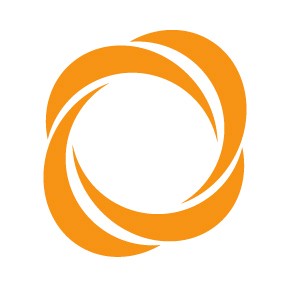 Employee  Information FormCompany Name: 	Date: 	Name:   	SSN:	 	Date of Birth: 	Date of Hire:   	Rate of Pay:    	Married/Single:   	Exemptions:  Federal 		State   	Deductions:   	Home Address:Department:Employee #:Other information: